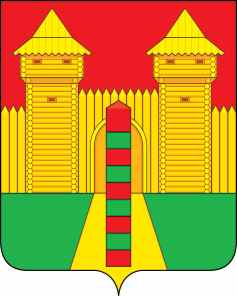 АДМИНИСТРАЦИЯ  МУНИЦИПАЛЬНОГО  ОБРАЗОВАНИЯ «ШУМЯЧСКИЙ  РАЙОН» СМОЛЕНСКОЙ  ОБЛАСТИРАСПОРЯЖЕНИЕот 18.05.2022г. № 109-р        п. Шумячи     	В связи с празднованием 12 июня государственного праздника – Дня             России, в целях патриотического воспитания населения, укрепления                          межнационального мира и согласия на территории муниципального                        образования «Шумячский район» Смоленской области:          1. Провести 12 июня 2021 года в п. Шумячи XXIII Международный                  фестиваль самодеятельного художественного творчества «Порубежье».          2. Создать оргкомитет по подготовке и проведению XXIII                                  Международного фестиваля самодеятельного художественного творчества «Порубежье».          3. Утвердить прилагаемый состав оргкомитета по подготовке и                        проведению XXIII Международного фестиваля самодеятельного                                    художественного творчества «Порубежье» 12 июня 2022 года.          4. В рамках XXIII Международного фестиваля самодеятельного                         художественного творчества «Порубежье» провести в центральной библиотеке литературную секцию «Быть на земле поэтом».          5. Возложить ответственность за организацию и проведение XXIII                  Международного фестиваля самодеятельного художественного творчества «Порубежье» на Отдел по культуре и спорту Администрации муниципального образования «Шумячский район» Смоленской области (Т.Г. Семенова).Глава муниципального образования                                                                        «Шумячский район» Смоленской области                                      А.Н. ВасильевСОСТАВ Оргкомитета по подготовке и проведению XXIII Международного фестиваля самодеятельного художественного творчества «Порубежье»                                           12 июня 2022 года в п. ШумячиО проведении XXIII  Международного фестиваля самодеятельного художественного творчества «Порубежье»УТВЕРЖДЕН распоряжением Администрации муниципального образования «Шумячский район» Смоленской областиот 18.05.2022г. № 109-рВарсанова Галина Аркадьевна-заместитель Главы муниципального образования «Шумячский район» Смоленской области,                   председатель оргкомитетаСеменоваТатьяна Георгиевна-начальник Отдела по культуре и спорту                          Администрации муниципального образования «Шумячский район» Смоленской области,                       заместитель председателяБештэйнова  Тамара Павловна-Директор МБУК «Шумячская ЦКС», секретарь оргкомитетаЧлены оргкомитета:Члены оргкомитета:Члены оргкомитета:Кулешова     Ирина Григорьевна-начальник Отдела по образованию Администрации муниципального образования «Шумячский район» Смоленской областиЕрохова                              Ольга Александровна-Директор МБУ «Шумячский музей»Аргунова                        Светлана Петровна-Директор МБУ «Шумячская ЦБС»Бондарева   Наталья Борисовна- Глава муниципального образования                                  Понятовского сельского поселения Шумячского района Смоленской области (по согласованию)ЛесниковаИрина Геннадьевна-Глава муниципального образования                               Надейковичского сельского поселения                               Шумячского района Смоленской области                       (по согласованию)Марченкова Нина Александровна-Глава муниципального образования                                Руссковского сельского поселения Шумячского района Смоленской области (по согласованию)Богрянцева Светлана Владимировна-Глава муниципального образования                               Первомайского сельского поселения                             Шумячского района Смоленской области                        (по согласованию)ПавловАлександр Анатольевич-Глава муниципального образования Озерного сельского поселения Шумячского района                    Смоленской области (по согласованию)ТимофеевВиктор Александрович-Глава муниципального образования                               Снегиревского сельского поселения Шумячского района Смоленской области (по согласованию)Панова    Наталья Михайловна-Глава муниципального образования                               Студенецкого сельского поселения Шумячского района Смоленской области (по согласованию)Гавриков      Николай Николаевич-Начальник 51 ПСЧ ОФПС ГПС ГУ МЧС России по Смоленской области (по согласованию)Удалой                                  Денис Владимирович-Начальник пункта полиции по Шумячскому                   району Смоленской области (по согласованию)